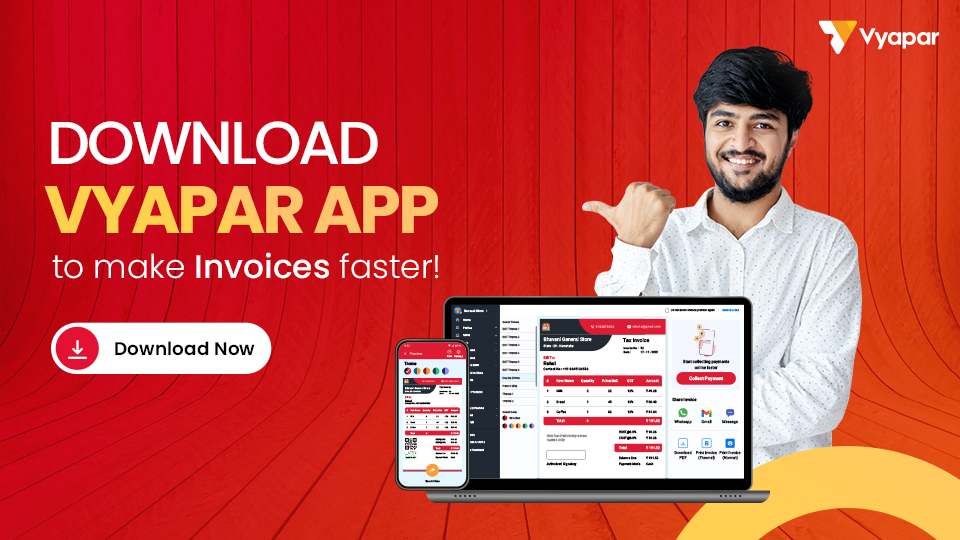 Company Name:Company Name:Company Name:Company Name:Company Name:LOGOLOGOAddress:Address:Address:Address:Address:LOGOLOGOLOGOLOGOPhone No.:Phone No.:Phone No.:Phone No.:Phone No.:LOGOLOGOEmail ID:Email ID:Email ID:Email ID:Email ID:LOGOLOGOGSTIN:GSTIN:GSTIN:GSTIN:GSTIN:LOGOLOGOCity:City:City:State:State:State:State:Bill To:Bill To:Bill To:Bill To:Bill To:Bill To:Bill To:Name:Name:Name:Invoice No.:Invoice No.:Address:Address:Address:Created On:Created On:From Date:From Date:Phone No.:Phone No.:Phone No.:Till Date:Till Date:Email ID:Email ID:Email ID:Due Date:Due Date:GSTIN:GSTIN:GSTIN:State:State:State:State:DateDescriptionQTYPrice /UnitDiscGSTAmount01-01-23Item 0110100305%1018.501-02-23Item 02101003012%1086.402-02-23Item 0310100305%1018.503-02-23Item 04101003012%1086.404-02-23Item 05101003018%1144.605-02-23Item 01101003028%1241.606-02-23Item 0210100305%1018.507-02-23Item 03101003012%1086.408-02-23Item 04101003018%1144.609-02-23Item 05101003028%1241.610-02-23Item 0110100305%1018.511-02-23Item 02101003012%1086.412-02-23Item 03101003012%1086.413-02-23Item 0410100305%1018.514-02-23Item 0510100305%1018.516-02-23Item 07101003018%1144.6Total Balance In Word:Total Balance In Word:Total Balance In Word:Invoice Sub Total:Invoice Sub Total:Invoice Sub Total:17460Twelve thousand four hundred and sixty rupees only.Twelve thousand four hundred and sixty rupees only.Twelve thousand four hundred and sixty rupees only.Advance/Received Amount:Advance/Received Amount:Advance/Received Amount:5000Twelve thousand four hundred and sixty rupees only.Twelve thousand four hundred and sixty rupees only.Twelve thousand four hundred and sixty rupees only.Total Balance:Total Balance:Total Balance:12460Terms & Conditions:Terms & Conditions:Terms & Conditions:Terms & Conditions:Company Seal & SignatureCompany Seal & SignatureCompany Seal & Signature